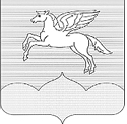 АДМИНИСТРАЦИЯ ГОРОДСКОГО ПОСЕЛЕНИЯ «ПУШКИНОГОРЬЕ»ПУШКИНОГОРСКОГО РАЙОНА ПСКОВСКОЙ ОБЛАСТИПОСТАНОВЛЕНИЕ 26.06.2020г.  № 55 Об утверждении порядка составления проектабюджета муниципального образования «Пушкиногорье»    на 2021 год и плановый период 2022 и 2023 годов         В соответствии с Бюджетным кодексом Российской Федерации и Уставом муниципального образования городского поселения «Пушкиногорье», утвержденным решением Собрания депутатов городского поселения «Пушкиногорье» от 22.04.2010г. № 18 (с изменениями и дополнениями), Положением о бюджетном процессе в муниципальном образовании  «Пушкиногорье», утвержденным решением  Собрания депутатов городского поселения «Пушкиногорье» от 24.06.2015г. № 212:1. Утвердить порядок составления проекта бюджета муниципального образования   «Пушкиногорье» на 2021 год и плановый период 2022 и 2023 годов    (прилагается).2. Обнародовать настоящее  постановление в установленном порядке.3. Контроль за выполнением настоящего постановления оставляю за собой. И.п. главы Администрации городского поселения «Пушкиногорье» 							Е.Н.Никитина                                     Приложение к Постановлению Администрации городского поселения «Пушкиногорье» от 26.06.2020г. № 54ПОРЯДОКсоставления проекта бюджета муниципального образования  «Пушкиногорье»   на 2021год и плановый период 2022 и 2023 годов1. Общие положения1.1. Настоящий Порядок составления проекта бюджета муниципального образования «Пушкиногорье» на 2020 год и плановый период 2021 и 2022 годов (далее по тексту - Порядок) регулирует бюджетные правоотношения финансового управления,   Администрации городского поселения «Пушкиногорье» и иных участников бюджетного процесса по составлению проекта бюджета  муниципального образования «Пушкиногорье» (далее по тексту – бюджет МО) на 2021 год и плановый период 2022 и 2023 годов и устанавливает сроки составления проекта местного бюджета  МО на 2021 год и плановый период 2022 и 2023 годов.1.2. Настоящий Порядок разработан в соответствии с Конституцией Российской Федерации, Бюджетным кодексом Российской Федерации, иными федеральными законами, Указами Президента Российской Федерации, постановлениями Правительства Российской Федерации, Стратегией социально-экономического развития Пушкиногорского района до 2021 года, муниципальными правовыми актами.1.3. Настоящий Порядок разработан в целях обеспечения системности бюджетного планирования, упорядочения работы по составлению проекта бюджета  муниципального образования «Пушкиногорье»  на 2021 год и плановый период 2022 и 2023 годов, создания условий для обеспечения сбалансированности и устойчивости бюджетной системы  муниципального образования «Пушкиногорье» (далее – МО «Пушкиногорье»), исполнения действующих и принимаемых расходных обязательств  МО «Пушкиногорье».1.4. Сроки составления проекта бюджета МО «Пушкиногорье»  на 2021 год и плановый период 2022 и 2023 годов устанавливаются в соответствии с графиком проведения мероприятий по разработке документов и материалов, необходимых для составления проекта бюджета МО «Пушкиногорье»   на 2021 год и плановый период 2022 и 2023 годов (прилагается).1.5. Формирование проекта бюджета МО  «Пушкиногорье»  на 2021 год и плановый период 2022 и 2023 годов позволяет обеспечить:- внедрение элементов бюджетирования, ориентированного на результат, и программно-целевого метода управления;-планирование бюджетных расходов главными распорядителями бюджетных средств на среднесрочный период с учетом утвержденных параметров бюджета МО «Пушкиногорье»  на 2021 год и плановый период 2022 и 2023 годов.2. Основные функции участников бюджетного процесса при составлении проекта бюджета муниципального образования «Пушкиногорье»2.1. Глава муниципального образования при составлении проекта бюджета МО «Пушкиногорье»   на 2021 год и плановый период 2022 и 2023 годов:	2.1.1. Утверждает основные направления бюджетной политики  и основные направления налоговой политики муниципального образования «Пушкиногорье»   на 2021 год и плановый период 2022 и 2023 годов. 2.1.2.Рассматривает и одобряет прогноз социально-экономического развития муниципального образования «Пушкиногорье»  на 2021 год и плановый период 2022 и 2023 годов.2.1.3.Утверждает согласно перечню муниципальные программы муниципального образования.2.2. Финансовое управление  при составлении проекта бюджета МО «Пушкиногорье»    на 2021 год и плановый период 2022 и 2023 годов:2.2.1. Осуществляет непосредственное составление проекта бюджета МО  «Пушкиногорье»  2.2.2. Разрабатывает проект основных направлений бюджетной политики и основных направлений налоговой политики муниципального образования  «Пушкиногорье»  на 2021 год и плановый период 2022 и 2023 годов.2.2.3. Разрабатывает проектировки основных характеристик бюджета  МО «Пушкиногорье».2.2.4. Осуществляет оценку ожидаемого исполнения бюджета МО  «Пушкиногорье»  за текущий финансовый год.2.2.5. Осуществляет методологическое руководство подготовкой и представлением главными распорядителями (распорядителями) бюджетных средств  реестров расходных обязательств и обоснований бюджетных ассигнований. Готовит заключения на проекты муниципальных правовых актов, которые связаны с изменением объема и (или) структуры расходных обязательств муниципального образования.2.2.6. Ведет реестр расходных обязательств муниципального образования  «Пушкиногорье» . 2.2.7. Разрабатывает методику планирования бюджетных ассигнований бюджета МО  «Пушкиногорье»  на очередной финансовый год и плановый период.2.2.8. Проектирует и доводит до главных распорядителей (распорядителей) бюджетных средств   предельные объемы (изменения предельных объемов) бюджетных ассигнований бюджета МО «Пушкиногорье»   на 2021 год и плановый период 2022 и 2023 годов, в том числе по программным и непрограммным расходам.2.2.9. Осуществляет координацию разработки методик расчета нормативов бюджетного финансирования муниципальных услуг.2.2.10. Согласовывает  обоснованность расчетов нормативов бюджетного финансирования муниципальных услуг.2.2.11. Подготавливает совместно с главными администраторами доходов и главными администраторами источников финансирования дефицита бюджета  МО«Пушкиногорье»    прогноз по статьям классификации доходов и источников финансирования дефицита бюджета МО «Пушкиногорье».2.2.12. Составляет сводную оценку потерь бюджета МО «Пушкиногорье»  от предоставления налоговых льгот по местным налогам.2.2.13. Разрабатывает проект программы муниципальных заимствований и муниципальных гарантий на 2021 год и плановый период 2022 и 2023 годов.2.2.14. Рассчитывает верхний предел муниципального долга на конец очередного финансового года.2.2.15. Обеспечивает составление проекта бюджета МО «Пушкиногорье»  на 2021 год и плановый период 2022 и 2023 годов, документов и материалов, подлежащих представлению в Собрание депутатов городского поселения «Пушкиногорье» одновременно с указанным проектом. Подготавливает пояснительную записку к проекту бюджета МО «Пушкиногорье».2.3. Администрации городского поселения «Пушкиногорье»  для составления проекта бюджета МО «Пушкиногорье»    на очередной финансовый год и плановый период:2.3.1. Разрабатывает прогноз социально-экономического развития  муниципального образования «Пушкиногорье»   на 2021 год и плановый период 2022 и 2023 годов.2.3.2. Предоставляет предварительные итоги социально-экономического развития  муниципального образования  «Пушкиногорье»  за истекший период текущего финансового года и ожидаемые итоги социально-экономического развития  муниципального образования за текущий финансовый год.2.3.3. Участвует в разработке прогноза поступления доходов в бюджет МО «Пушкиногорье».2.3.4. Оценивает проекты муниципальных программ. По итогам проведенной экспертизы проекта муниципальной программы готовит заключение.2.3.5. Осуществляет мониторинг муниципальных программ с оценкой эффективности их реализации в соответствии порядком проведения мониторинга и оценки эффективности реализации муниципальных программ.2.3.6. Определяет лимиты потребления топливно-энергетических ресурсов.2.3.7. Составляет прогноз поступлений на 2021 год и плановый период 2022 и 2023 годов доходов от использования и продажи имущества, находящегося в муниципальной собственности.2.3.8.Предоставляет проект программы  приватизации (продажи) муниципального имущества на 2021 год и плановый период 2022 и 2023 годов.2.3.9. Предоставляет проекты решений представительного органа о передаче  муниципального имущества, которое может быть предоставлено в безвозмездное пользование в 2021 году.2.3.10. Составляют отчеты о реализации муниципальных программ.2.3.11. Составляют и ведут реестры расходных обязательств, подлежащих исполнению за счет бюджетных ассигнований, предусмотренных соответствующим главным распорядителям бюджетных средств и получателям бюджетных средств, и представляют их в финансовый орган.2.3.12. Осуществляют разработку муниципальных программ, ведомственных целевых программ.2.3.13. Представляют в финансовый орган  обоснования бюджетных ассигнований на 2021 год и плановый период 2022 и 2023 годов в соответствии с методикой бюджетного планирования.2.4. Главные администраторы доходов, главные администраторы источников финансирования дефицита бюджета МО «Пушкиногорье»   разрабатывают:2.4.1.  Прогноз  поступления администрируемых налоговых и неналоговых доходов на 2021 год и плановый период 2022 и 2023 годов с пояснительной запиской.2.4.2. Проекты нормативных актов о внесении изменений и дополнений в муниципальные правовые акты, регламентирующие порядок расчета и уплаты администрируемых доходов бюджета.2.4.3. Прогноз поступлений и выплат по администрируемым источникам финансирования дефицита бюджета.ГРАФИКпроведения мероприятий по разработке документов и материалов, необходимых для составления проекта бюджета муниципального образования «Пушкиногорье» на 2021 год и плановый период 2022 и 2023 годов№п/пМероприятияСрок исполненияИсполнителиПолучатели информации12345Предоставить годовые отчеты о реализации и оценке эффективности муниципальных программдо 01 марта текущего финансового годаАдминистрация городского поселения«Пушкиногорье»финансовое управление Пушкиногорского района2Разработать (скорректировать) перечень муниципальных программдо 10 июля текущего финансового годаАдминистрация городского поселения«Пушкиногорье»3.Сформировать реестр расходных обязательств муниципального образования «Пушкиногорье» и представить его в Государственное финансовое управление Псковской областидо 01 июля текущего финансового годафинансовое управление Пушкиногорского районаГосударственное финансовое управление Псковской области4.Представить:1) ожидаемые в текущем финансовом году и прогнозируемые поступления на 2021 год и плановый период 2022 и 2023 годов (с приложением расчетов, обоснований и пояснительной запиской):- арендной платы за земли, находящиеся в муниципальной собственности (в разрезе поселений и муниципального района);- доходов от сдачи в аренду имущества, находящегося в муниципальной собственности (в разрезе поселений и муниципального района);- доходов от реализации муниципального имущества (в разрезе поселений и муниципального района);- доходов от продажи земельных участков (в разрезе поселений и муниципального района);- доходов в части прибыли муниципальных унитарных предприятий, остающейся после уплаты налогов и иных обязательных платежей.2) перечень объектов, находящихся в муниципальной собственности, предлагаемых к приватизации в 2021 году и плановом периоде 2022 и 2023 годах.до 10 июля текущего финансового годаАдминистрация городского поселения«Пушкиногорье»финансовое управление Пушкиногорского района5.Представить прогноз выпадающих доходов на 2021 год и плановый период 2022 и 2023 годов в связи с предоставлением льгот по уплате земельного налога, установленных решениями органов местного самоуправлениядо 10 июля текущего финансового годаАдминистрация городского поселения«Пушкиногорье»финансовое управление Пушкиногорского района6.Представить прогноз поступлений неналоговых доходов в бюджет муниципального образования «Пушкиногорье» 2021 год и плановый период 2022 и 2023 годовдо 15 октября текущего финансового годаглавные администраторы доходов бюджетафинансовое управление Пушкиногорского района7.Запросить в Межрайонной инспекции федеральной налоговой службы информацию об ожидаемых в текущем году и прогнозируемых на 2021 год и плановый период 2022 и 2023 годов поступлениях в бюджет муниципального образования налоговых доходов по видам налоговдо 15 июля текущего финансового годафинансовое управление Пушкиногорского района8.Представить данные  о фактическом контингенте за первое полугодие 2020г. налога на доходы физических лиц, земельного налога, налога на имущество физических лиц, сельскохозяйственного налога, единого налога на вмененный доход, налога, взимаемого в связи с применением упрощенной системы налогообложения, государственной пошлины за совершение нотариальных действий должностными лицами  органов местного самоуправления, уполномоченными в соответствии с законодательством Российской Федерации на совершение нотариальных действий  (в разрезе поселений)до 15 июля текущего финансового годафинансовое управление Пушкиногорского района9.Представить данные, необходимые для составления прогноза социально-экономического развития муниципального образования на 2021 год и плановый период 2022 и 2023 годовдо 15 октября текущего финансового годасубъекты бюджетного планированиякомитет по экономике, инвестиционной политике, имуществу и земельным отношениям10.Представить прогноз социально-экономического развития муниципального образования на 2021 год и плановый период 2022 и 2023 годовдо 15 октября текущего финансового годаАдминистрация городского поселения«Пушкиногорье»финансовое управление Пушкиногорского района11.Разработать основные направления бюджетной политики и основные направления налоговой политики муниципального образования «Пушкиногорье» на 2021 год и плановый период 2022 и 2023 годовдо 15 октября текущего финансового годафинансовое управление Пушкиногорского районаАдминистрация Пушкиногорского района12.Представить информацию о потребности в средствах на уплату земельного налога, налога на имущество муниципальных учреждений образования, культуры, органов местного самоуправления на 2021-2023 годыдо 01 августа текущего финансового годаАдминистрация городского поселения«Пушкиногорье»финансовое управление Пушкиногорского района15.Представить информацию о потребности в средствах на выплату единовременных выплат муниципальным служащим при выходе на пенсию и доплат к пенсиям лицам, замещавшим муниципальные должности муниципальной службы в Псковской области на 2021 год и плановый период 2022 и 2023 годов, в соответствии с Законами Псковской области по форме ГФУдо 1 августа текущего финансового годаглавные распорядители (распорядители),  получатели  бюджетных средствфинансовое управление Пушкиногорского района16.Представить проекты муниципальных программ и ведомственных целевых программ, а также проектировки расходов бюджета с разбивкой по кодам бюджетной классификациидо 15 октября текущего финансового годаАдминистрация городского поселения«Пушкиногорье»финансовое управление Пушкиногорского района17.Представить информацию о непрограммных расходахдо 15 октября текущего финансового годаАдминистрация городского поселения«Пушкиногорье»финансовое управление Пушкиногорского района18.Подготовить обоснования по распределению бюджетных ассигнований на 2021 год и плановый период 2022 и 2023 годовдо 15 сентябрятекущего финансового годаАдминистрация городского поселения«Пушкиногорье»финансовое управление Пушкиногорского района19.Согласовать проекты муниципальных программ и ведомственных целевых программдо 01 октября текущего финансового годаАдминистрация городского поселения«Пушкиногорье»финансовое управление Пушкиногорского района20.Утвердить муниципальные программыдо 15 октябрятекущего финансового годаАдминистрация Пушкиногорского района21.Утвердить ведомственные целевые программыдо 15 октября текущего финансового годаАдминистрация городского поселения«Пушкиногорье»22.Представить проект бюджета муниципального образования «Пушкиногорье» на 2021 год и плановый период 2022 и 2023 годов, а также документов и материалов, предоставляемых одновременно с проектом бюджетадо 14 ноября текущего финансового годафинансовое управление Пушкиногорского районаАдминистрация городского поселения«Пушкиногорье».Контрольно-счетное управление23.Внести на рассмотрение проект бюджета муниципального образования «Пушкиногорье» на 2021 год и плановый период 2022 и 2023 годовдо 15 ноября текущего финансового годаАдминистрация городского поселения«Пушкиногорье»Собрание депутатовгородского поселения«Пушкиногорье»24.Довести предельные объемы бюджетных ассигнований бюджета муниципального образования на действующие и принимаемые расходные обязательства на 2021 год и плановый период 2022 и 2023 годовдо 30 декабря текущего финансового годафинансовое управление Пушкиногорского районаглавные распорядители  (распорядители), получатели  бюджетных средств 